2020 WEEKLY SCHEDULE & CLUB COVID-19 RULESBASED ON GOVERNMENT (19-12-20) & CA GUIDELINES      20th Dec 2020   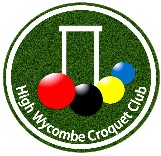 Changes in red from last Guidance issued 2nd December 2020.Max of 2 players per lawn, meaning max 4 players at the club.All ‘Roll-Ups’ are cancelled.All Tournaments are cancelled (but Competitions may continue as arranged between 2 players).Only singles – no doubles.No double-banking – no ability to book lawn 1 secondaries or lawn 2 secondaries.All attendance to be pre-booked.Clubhouse closed for normal use but maybe entered to retrieve loo key but lower temporary wooden barrier as you enter to prevent others entering.Adhere to current Government Guidance when attending the club.From 20th Dec  2020From 20th Dec  2020From 20th Dec  2020From 20th Dec  2020From 20th Dec  2020From 20th Dec  2020From 20th Dec  2020From 20th Dec  2020Pink = Available to be Booked onlineAny other colour means bookedPink = Available to be Booked onlineAny other colour means bookedPink = Available to be Booked onlineAny other colour means bookedPink = Available to be Booked onlineAny other colour means bookedPink = Available to be Booked onlineAny other colour means bookedPink = Available to be Booked onlineAny other colour means bookedPink = Available to be Booked onlineAny other colour means bookeddawn - 10am10am –1pm10am –1pm1pm – 5.30pm1pm – 5.30pm5.30 - dusk5.30 - dusk SundayBookableBookable SundayBookableBookable MondayGC only Bookable 90 min slots.GC only Bookable 90 min slots. MondayGC only Bookable 90 min slots.GC only Bookable 90 min slots. Tuesday               Bookable               Bookable               Bookable Wednesday                     Bookable ThursdayLawn MaintenanceAC only - BookableBut you may check after 8 am on that Thursday morning and if the court you wish to book is still shown as free, you may book a GC game am or pm. This is a trial to see if workable.AC only - BookableBut you may check after 8 am on that Thursday morning and if the court you wish to book is still shown as free, you may book a GC game am or pm. This is a trial to see if workable.AC only - BookableBut you may check after 8 am on that Thursday morning and if the court you wish to book is still shown as free, you may book a GC game am or pm. This is a trial to see if workable.AC only - BookableBut you may check after 8 am on that Thursday morning and if the court you wish to book is still shown as free, you may book a GC game am or pm. This is a trial to see if workable. FridayGC onlyBookable in 90 mins slotsGC onlyBookable in 90 mins slots Saturday                Bookable                Bookable                Bookable                Bookable